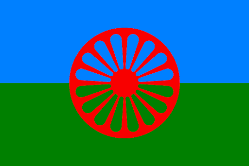 Škola ..................................v........................................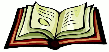 Číslo: ........................                   Dňa: ........................_____________________________________________Vec : P R E D V O L A N I E_Zákonný zástupca: ....................................................Adresa: ........................................Dostavte sa na pohovor ohľadom Vášho syna/dcéry  ....................................., ktorý/-á je žiakom/-čkou ............... triedy k triednemu učiteľovi.  Dňa .......................... o ............... hod.Dôvod: ..............................................................................................................................................................................                                    triedny/-a učiteľ/kaŠkola ..................................v........................................Číslo: ........................                   Dňa: ........................Vec : P R E D V O L A N I E_Zákonný zástupca: ....................................................Adresa: ........................................Dostavte sa na pohovor ohľadom Vášho syna/dcéry  ....................................., ktorý/-á je žiakom/-čkou ............... triedy k triednemu učiteľovi.  Dňa .......................... o ............... hod.Dôvod: ..............................................................................................................................................................................                                    triedny/-a učiteľ/ka